Innk 모바일 프로그램 개발개요본 문서는 모바일에서 Innk Device와 연계하여 환자 및 관리자(의사, 간호사)가 사용할 수 있는 모바일 프로그램 개발을 하기 위한 기능 요구 사항을 정리한 문서 이다.모바일 프로그램 동작 환경원외(환자 사용)안드로이드 폰안드로이드 7.0 누가 이상 지원(커널 version 4.7.2, api 레벨 24)아이폰 아이폰 7이상iOS 12 이상원내(관리자(의사, 간호사))안드로이드 폰/패드안드로이드 7.0 누가 이상 지원(커널 version 4.7.2, api 레벨 24)아이폰 7이상/아이패드아이폰 7/아이패드iOS 12 이상요구사항기능 요구 사항별첨 문서(“Innk 모바일 App 기능 정의.docx”) 참고산출물요구사항 정의서기능 정의서개발 계획서일정 or WBSQC/QA 계획서Architecture 정의서UI 명세서Design 문서중요 시나리오에 대한 sequence diagram 및 시나리오 문서Test Case단위 Test Case통합 Test CaseTest Report메뉴얼컴파일 가능한 Source작업 기한규제 자유특구지원사업 기간 중 용역 계약 일로 부터 1년까지로 한다.이 기간은 프로그램 개발 및 Test와 최종 산출물 제출까지의 기간을 의미 한다.Innk 모바일 프로그램 기능 정의개요본 문서는 Innk Apps에서 필요로한 최소 기능을 정의한 문서 이다.기능 정의공통 기능블루투스를 통한 innk device 선택모바일 device의 화면 size에 따른 프로그램 UX적용연결된 device의 시스템 정보 조회Device 상태 모니터베터리 상태Device 동작 상태 등시간 동기화 기능원외Device에 설정된 자극값 조회원외 사용의 경우 자극 설정값은 read only로 처리 한다.자극 설정 처방값자극유형DC/tDCSAC/tACSShamPulse/tPCS자극 세기자극시간상승시간, 하강시간주파수(Hz)처방기간하루 자극 횟수자극 후 휴식시간AC Offset기타 pulse모드 제어값들자극 알람 기능(스케줄)자극 실행 상태 시각화자극 실행 목록 등.자극 실행 상태원내Device에 설정된 자극값 조회 및 변경자극 설정 처방값자극유형DC/tDCSAC/tACSShamPulse/tPCS자극 세기자극시간상승시간, 하강시간(read only)주파수(Hz)처방기간하루 자극 횟수자극 후 휴식시간AC Offset기타 pulse모드 제어값들자극 실행 상태 시각화자극 실행 목록 등.자극 실행 상태사용 기록 로그 확인자극 설정 초기화참고기존 PC에서 사용되는 프로그램의 설정 및 동작 방식을 참고 한다.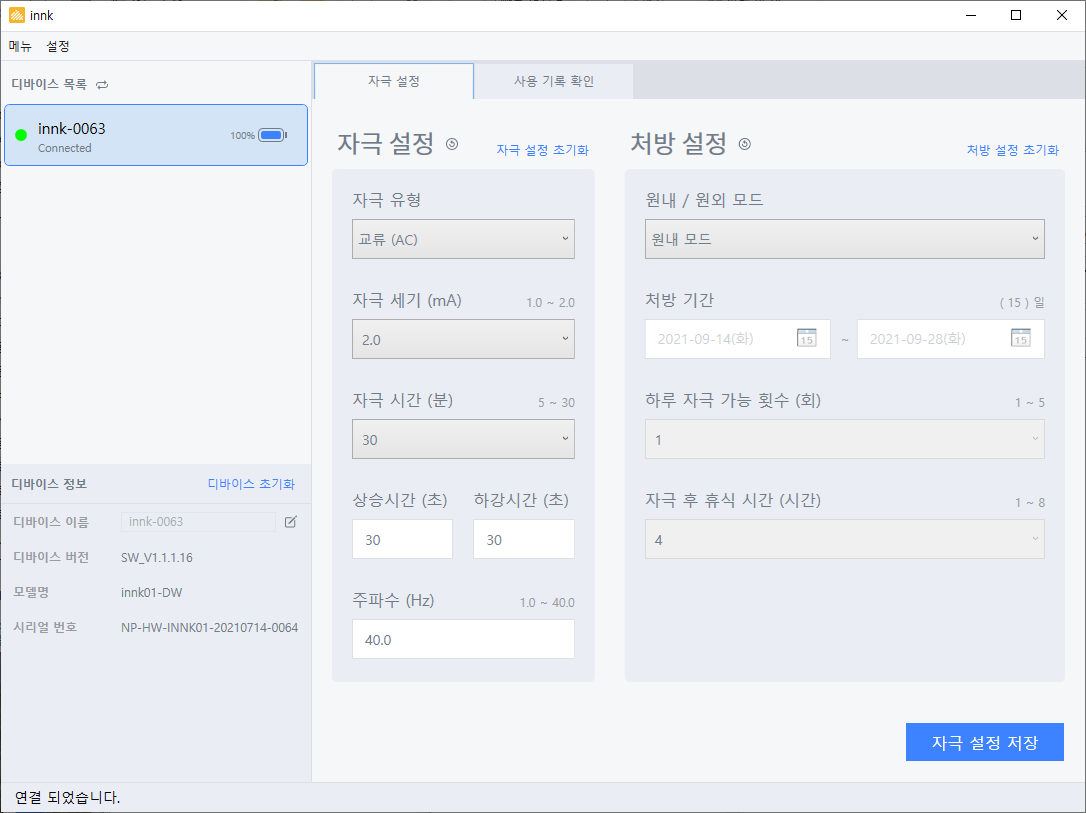 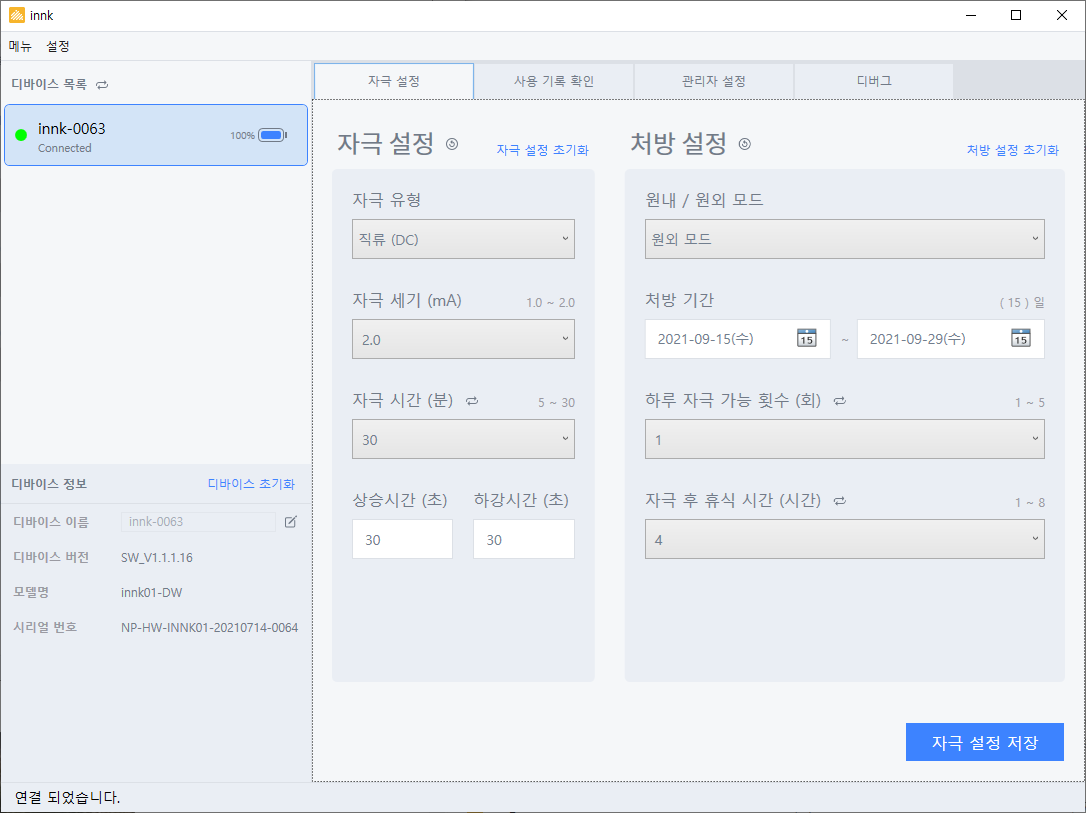 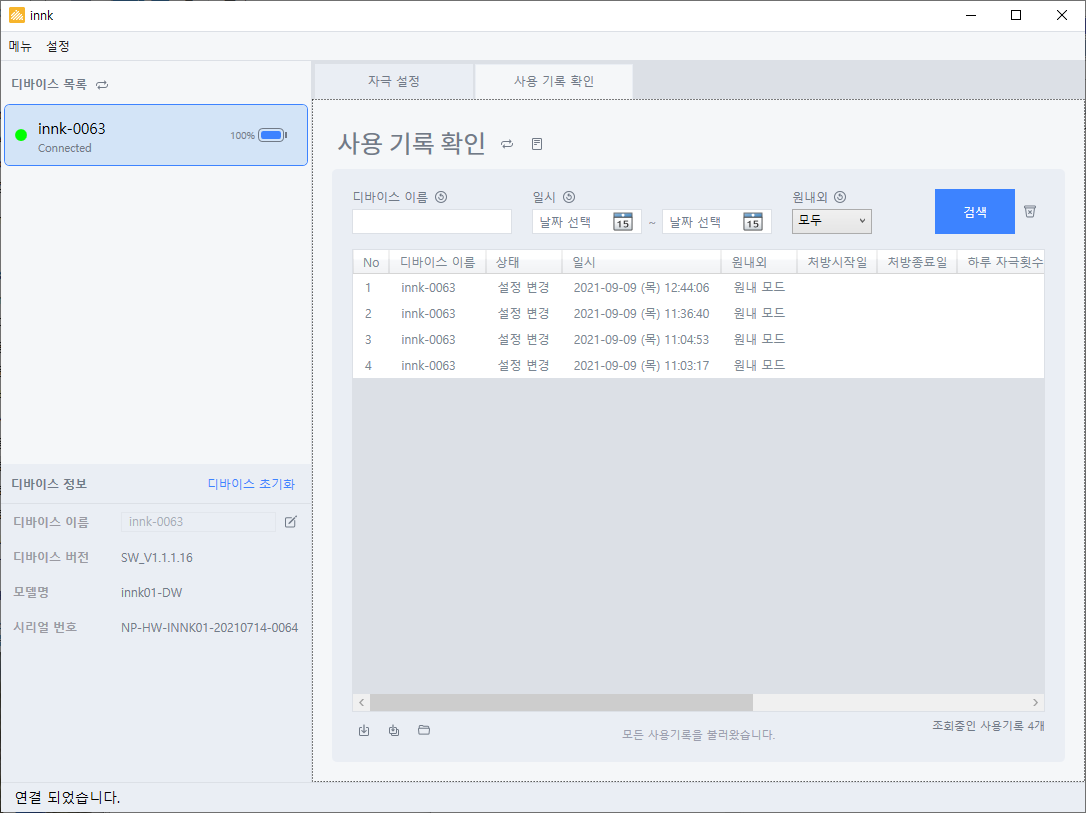 